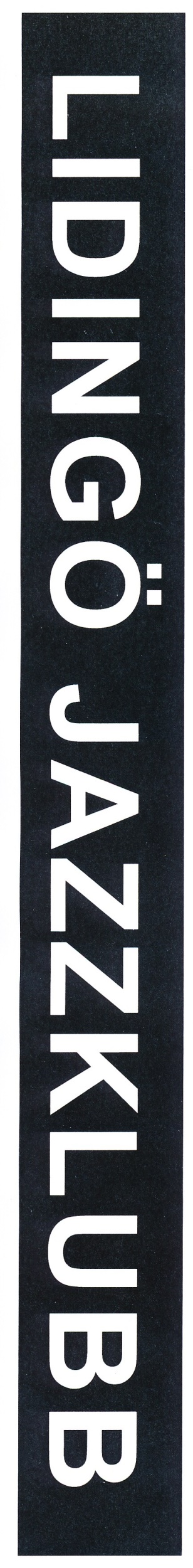 Corona-anpassat HöstprogramHacke Björksten - Ulf Johansson Werre Quintet 1956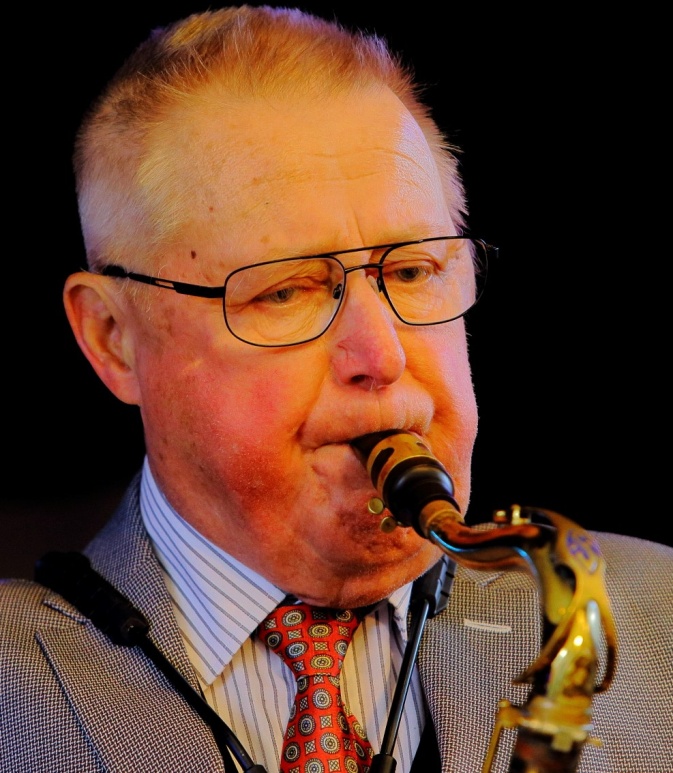 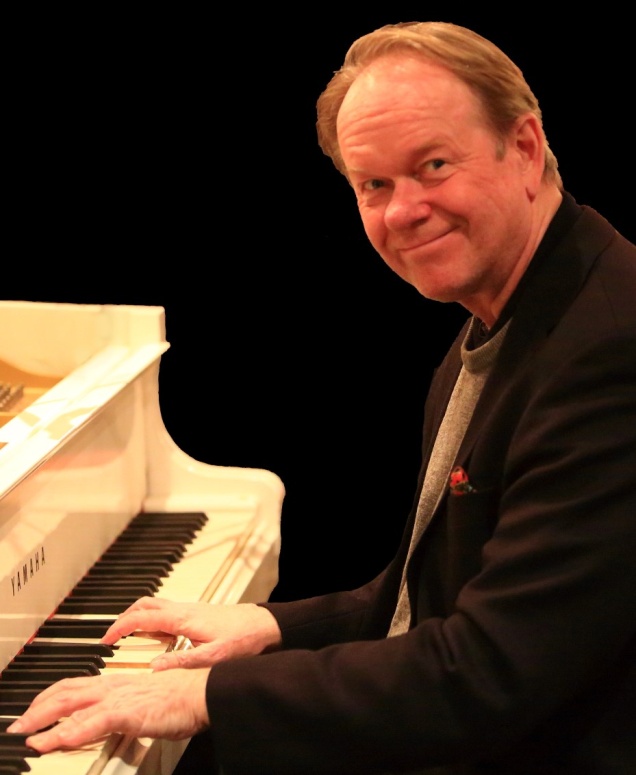 Torsdag 22 oktober kl. 19(För november- & decemberprogrammen se www.jazzklubben.se och senare affischer)Endast 50 platser!FÖRKÖP av BILJETTERTisdag & Torsdag kl 14-17Föreningsgården, Larsbergstorget 9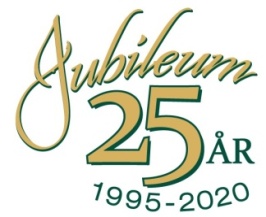 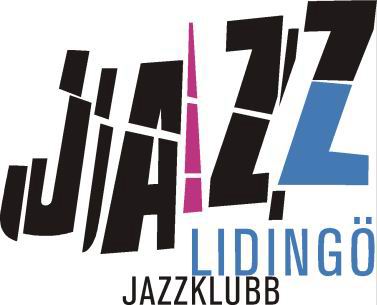 